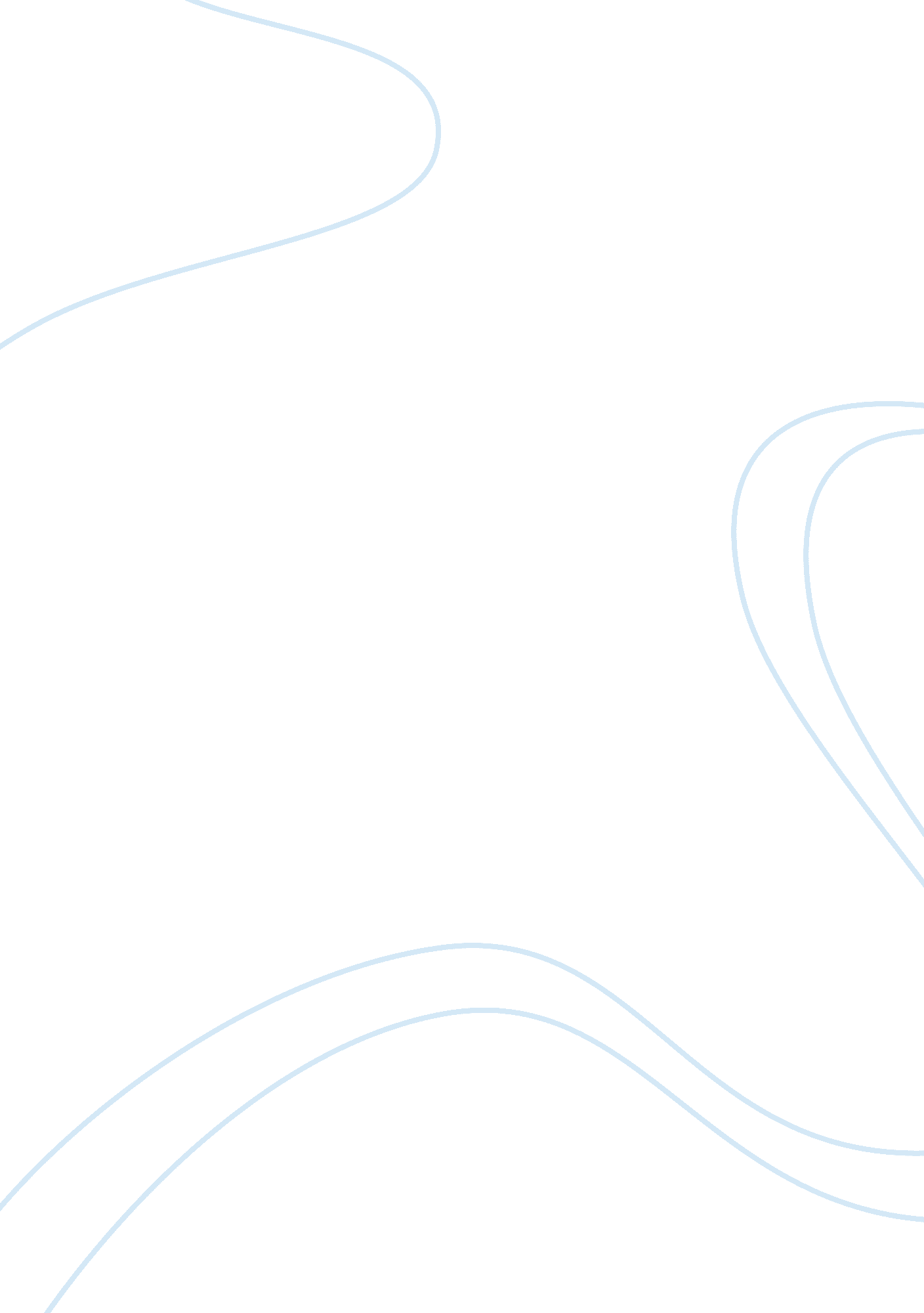 Example of boston university admission essayEducation, University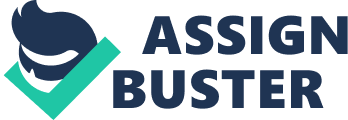 Admission Essay Why I want to be a Boston Terrier 
The moment I saw the rich blanket of snow covering the streets, parks and buildings of Boston I fell in love. Being a massive Celtics fan, I want to pursue my education at Boston University with the same passion and drive as the players and the fans. I can boldly claim that Boston University is the one and only perfect fit for me. Attending BU will provide me with a rigorous academic experience and the willingness to accept new challenges in the field of finance. I strongly believe that Boston University is the one place I will excel and succeed with my motivated, hardworking, ambitious, and outgoing personality—that is just like a Boston terrier. 
Over the last year I have pushed myself academically in pursuit of a well-rounded education. To study finance at Boston University would be an honor. My focus is set on corporate management, risk management and investment banking. My ultimate goal after college is to retain an internship on Wall Street, pursue my MBA, then land my dream job at a major firm like JP Morgan, Goldman Sachs or Citigroup. I believe Boston University will help me continue this journey toward my finance career goals, and this is why I am truly meant to be a Boston terrier. I am ready to embrace the scarlet and white flags that encompass BU in order to achieve my wildest dreams with the same passion and drive as my fellow Boston terriers. 